Training and Education Implementation Plan TemplateIntroduction to the TemplateThe Training and Education Implementation Plan outlines the details to the educational intervention outlined in the Business Requirements and Instructional Requirements Documents.  The consultant, designer, analyst, trainer, or subject-matter expert must design the implementation for the education and training intervention to ensure that, at its end, the goal of the educational program will be met and that participants return to their duties with enhanced knowledge, skills, and/or abilities (KSAs), as necessary.   This document will be used by the Implementation teams as output to their activities.How to Use this TemplateThere are five major parts to this template, listed below, plus an Appendix with tools and templates for your use.Filling out the template need not be a labor-intensive process.  Although there are five major sections, with sub-sections, each one may only require a few sentences to complete.   If a section was provided by the another Requirements document, you can merely refer back to it rather than reproduce it here.Instructions on how to use the template appear in italicized text, with examples in normal text.  Simply delete the instructions and replace the examples with your own text.  Don’t forget to:Modify the page header text to reflect the name of  your project.  Delete the paragraphs of instructions on this and the previous page, as well as any italicized instructionsDelete the Appendix, as required; you may wish to create your own appendix.Update the Table of Contents (just right click on it)Rationale[This section provides the rationale for the need for a training intervention.]In July 2011, this office will implement ABCDEFG, a new project management software application for all employees involved in managing projects.  The ABCDEFG application is unfamiliar to all but the ABCDEFG project implementation team, and will require that the entire project management workforce be trained to use it.  This document outlines the instructional requirements to bring staff up-to-speed with the new software and reduce productivity losses.Audience[In this section, answer the questions What performance gap was identified? and What population requires this educational intervention?]In July 2011, this office will implement ABCDEFG, the new project management software application for all employees involved in managing projects.  The ABCDEFG application is unfamiliar to all but the ABCDEFG project team, and will require that the entire project management workforce be trained to use it, a total of 75 project managers and other staff.The Design team must create educational plans for this audience to develop solutions, including training, job aids, and a web-based reference library, to ensure a smooth transition from the previous project management application to the new one. Project and Implementation Timetables[Here provide a high-level schedule for the project.  Detailed schedules are required for this phase, for the sake of the project team.  Example timetables appear below.]Project Overall TimelineImplementation Detailed Timeline:  Training Implementation and ManagementEstimated Resources for Implementation Phase[In this section list the resources and time estimate (percentage or effort in hours) to be devoted to Design.  NOTE:  Roles listed and estimates may vary, depending upon the project.  The following table is an example only.]*IT department estimates of costs for additional database already planned in the IT plan.All resources requested are on staff and available.  Technical requirements for the training database will be provided by the IT department.Training Management[Training Management involves the preparation of trainers, marketing and advance awareness of upcoming opportunities for training to the proposed audience, obtaining facilities and materials for the sessions, scheduling and registration, as well as holding training sessions and evaluating them afterwards for effectiveness. Under the following headings, provide brief information about who will teach the class, whether a Train-the-Trainer session will be held, where training will occur, and so forth. To complete this session, simply delete the example text and type in your own plan.]Instructor Selection and Preparation PlanInstructors from previous software projects are available, have obtained release time for preparation and training, but are unfamiliar with the new product.  A train-the-trainer workshop will be needed, and a course pilot will be required.  Instructors will need one-week of individual study and one week of involvement in the pilot and corrections.  The Train-the-Trainer session will take two to three days of release time.Training Facilities PlanTraining rooms at Illini Hall (UIUC) and the Administrative Office Building (UIC) are available for the proposed sessions.  Tentative reservations have already been made.  Two sessions to accommodate varying schedules will be held on the Springfield campus in training rooms there.Advance Awareness and Marketing PlanAdvance awareness activities have been planned.  The Project Manager will:Discuss changes with Deans, Directors, and Department Heads to prepare them for training availability, work process changes, and impactsAttend unit staff meetings to discuss with staff changes that are proposed, with a brief demonstration as the date of go-live approachesAnnounce coming changes on internal websitesEmail at monthly and then bi-weekly intervals until training is available, for both advance awareness and training registration updatesWrite and publish a brief for Inside Illinois newspaperA more formal communications plan will be completed as Development completes, and is beyond the scope of this plan.Session Scheduling PlanSessions will be scheduled for Mondays through Thursdays for four weeks in January, 2011.  This plan should allow for make-up session due to illness and other individual absences or scheduling issues.  Urbana and Chicago campuses will be scheduled in alternate weeks and Springfield sessions will be held on Fridays.Participant Registration PlanParticipants will register through the established training registration system.  There will be no continuing education credits that might require communications with certifying bodies.Hold Training Sessions PlanSessions will run from 8:30 a.m. through 4:30 p.m., with two mid-session breaks and a one-hour lunch break.  Parking is available in nearby lots and on the street.See Training Checklist in the Appendix for further details.Evaluation PlanProgram Evaluation will be performed for three levels as follows.Level 1 Session Evaluation; Level 1 Instructor Evaluation; Level 1 Materials EvaluationAll level 1 evaluation will be collected immediately following training to ascertain student reaction.  See Appendix for Level 1 Evaluation form.Average scores of 4 or more will be considered success.Comments will be evaluated and corrections made as possible during future training sessions.Level 2 Learning EvaluationJob aids were developed to provide on-the-job support.Online help was developed to provide on-the-job supportUse of these helps will be evaluated as referential to learning.Support calls will be evaluated to determine areas of difficulty and areas of success in learning.A diminution of support calls will be considered success in learningLevel 3 Transfer EvaluationUnit supervisors will be given a short, one-page form to record observations about learning transfer to the job.Monthly discussions with unit supervisors will determine whether learning has transferred to workplace processes.Appendix:  Tools for ImplementationThe following tools are provided for your use in preparing for training implementation.Training Implementation OverviewCourse Datasheet ExampleCourse Marketing ExamplePre-Training ChecklistsTraining Roster / Sign-In SheetLevel 1 Course Evaluation TemplateTraining Implementation OverviewCourse Marketing Example**Note:  A datasheet like this can be used to promote the workshop on paper, in PDF format, or in an email.  You can easily add letterhead and a brief paragraph to pique reader interest.Marketing E-Mail Example*The University has been working with ABCDEFG Software Inc. to develop and implement a replacement for the existing PREvious System (PRES).  ABCDEFG Software offers a streamlined contract management lifecycle from beginning to end, managing contract assembly, review, and processing efficiently. Contract documents based on templates allows end-users the flexibility to select necessary contract options. Upside Contracts also provides versioning, improved editing, formatting and printing.  Contract preparers will be able to attach documents of all types to contracts.  Depending upon dollar limits, the application provides an electronic workflow approval process as well.  Automatic e-mail notifications and reporting capabilities give all contract reviewers improved oversight. Implementation of this new system will require all PRES clients to attend training in the new system. You are invited to attend training at your convenience.  Check our website for a session that meets your needs at:  http://www.uillinois.edu *Note:  An email like this can be used to promote the workshop on paper, in PDF format, or in an email.  You can easily incorporate the Datasheet to flesh out details.  Pre-Training ChecklistsTraining ChecklistFacilitiesNotes on FacilitiesLodging and Transportation for Instructor(s) and OthersNotes on Lodging and TransportationMaterialsNotes on MaterialsParticipantsNotes on ParticipantsTraining Attendance Roster / Sign-In SheetLevel 1 Training Evaluation Form TemplateIf you need additional space for your comments, please use the back of the form.PhaseQ1 2010Q2 2010Q3 2010Q4 2010Q1 2011Q2 2011AnalysisDesignDevelopmentImplementationEvaluationPhase Tasks, Milestones and/or DeliverablesPhase Tasks, Milestones and/or DeliverablesStart DateStart DateEnd DateResponsible RoleResponsible RoleImplement Readiness Activities (as necessary)08/23/1008/23/1008/28/1008/28/1008/28/10Project ManagerPrepare for Roll-Out09/01/1009/01/1009/30/1009/30/1009/30/10Project ManagerSecure Training Facilities10/01/1010/01/1010/31/1010/31/1010/31/10Project ManagerPurchase or Print Session Materials10/01/1010/01/1010/31/1010/31/1010/31/10Project ManagerContract Trainers10/01/1010/01/1010/31/1010/31/1010/31/10Project ManagerPrepare Trainers (“Train-the-Trainer” Sessions)11/01/1011/01/1011/15/1011/15/1011/15/10Project ManagerCreate Training Schedule11/01/1011/01/1011/15/1011/15/1011/15/10Project ManagerCreate and Distribute Marketing Materials11/01/1011/01/1011/15/1011/15/1011/15/10Project ManagerRegister Participants11/15/1011/15/1012/31/1012/31/1012/31/10Project ManagerCreate Rosters, Tent Cards, etc.12/15/1012/15/1012/31/1012/31/1012/31/10Project ManagerHold Training Sessions01/02/1101/02/1101/31/1101/31/1101/31/11Trainer(s)Evaluate Training (Levels 1-3) at intervals02/01/1102/01/1103/31/1103/31/1103/31/11Project Manager, Instructional Designer, Trainer(s), Direct SupervisorsResources RequiredResources RequiredResources RequiredResources RequiredHuman ResourcesHuman ResourcesHuman ResourcesHuman ResourcesRoleDurationEffortEstimated TotalProject manager/ Instructional designer9 months 20 hours per week720Administrative9 months 8 hours per week288Content experts3months 20 hours per week240Graphic designer3 months 40 hours per week480Writer/Editor3 months 16 hours per week192Trainers3 months16 hours per week192Total Human Resources2112Tools  and Other Resources Tools  and Other Resources Tools  and Other Resources Tools  and Other Resources ResourceNumber / AmountUnit CostEstimated TotalSystem Access Permissions1600Training Database1*-Total ResourcesTrainers and Trainer Preparation:Training Schedule:Marketing Materials and Distribution Channels:Registration and Rosters:Evaluate Course against Objectives:Workshop TitleWorkshop TitleLength? HoursWho Should AttendAll employees involved in [name the process or topic]PrerequisitesNo experience requiredBenefitsStudents will ….OverviewThis workshop presents ….ObjectivesAt the end of this series, participants will:Objective 1 Objective 2Etc.Topics CoveredTopics include: Topic ATopic BCourse Title:Training Date(s) NeededTraining Location(s) (cities)Instructor(s)TaskDate CompleteIdentify required course(s)Identify unit coordinator(s) Identify instructor(s)Identify potential date(s) for classesIdentify number of students attendingIdentify course technical requirementsIdentify potential classroom(s)Contact classroom technical coordinator(s) and obtain complete specifications for each venue.Select classroom for each training session.Verify that all equipment and support are available at each location.Create rosterRegister studentsOrder or print materials for each registered studentSend registration email to each student.Send reminder email to each student.Reserve staff car (if necessary)Obtain lodging for instructor (if necessary)Order refreshmentsVerify that students can logon to database(s)Needed?ItemItemSpecial RequirementsReserve appropriate roomReserve appropriate roomRoom capacity = Room capacity = Room window coverings?Room window coverings?Procure EquipmentProcure EquipmentPodiumPodiumMicrophone(s) for presenter(s) – lavaliereMicrophone(s) for presenter(s) – lavaliereMicrophone(s) for podiumMicrophone(s) for podiumSpeaker table and chair(s)Speaker table and chair(s)Projector (with remote control, as required)Projector (with remote control, as required)Projector screenProjector screenInstructor computer workstationInstructor computer workstationInstructor laptopInstructor laptopInstructor computer workstation softwareInstructor computer workstation softwareInstructor computer workstation logonInstructor computer workstation logonStudent computer workstation(s) – Number =Student computer workstation(s) – Number =Student computer workstation softwareStudent computer workstation softwareStudent computer workstation logonsStudent computer workstation logonsOn-site computer support person name & numberOn-site computer support person availability timeOn-site computer support person name & numberOn-site computer support person availability timeInstructor special-height chairInstructor special-height chairWhite boardWhite boardFlip chartFlip chartFlip chart paperFlip chart paperWhite board markersWhite board markersWhite board eraserWhite board eraserOverhead projectorOverhead projectorRefreshmentsRefreshmentsTech Support Contact(s):Tech Support Contact(s):Tech Support Availability:Tech Support Availability:From:                                 To:From:                                 To:TransportationStaff CarPersonal CarTrainPlaneLodgingNumberRequirementsSpecial NeedsPrinted RosterCourse Materials (Title)VendorPrice per UnitUnits RequiredDate NeededTent CardsEvaluationsShippingDatabase EntriesAdditional Personnel Attending:Attendee No. (Total):Attendee Dept/Unit(s):Dept/Unit Contact(s):Unit Coordinator NameDateBy Whom, To Whom, or For WhomPreliminary Roster Received?Confirmed Roster Received?Invitation Sent?Reminder Sent?Special Needs?TitlePresenterDateCampusLocation#AttendeeSignature12345678910111213141516171819202122Please use your experience in this training to rate the following statements.Your feedback will help us to ensure that we continue to meet your training needs.Please use your experience in this training to rate the following statements.Your feedback will help us to ensure that we continue to meet your training needs.Please use your experience in this training to rate the following statements.Your feedback will help us to ensure that we continue to meet your training needs.Please use your experience in this training to rate the following statements.Your feedback will help us to ensure that we continue to meet your training needs.Please use your experience in this training to rate the following statements.Your feedback will help us to ensure that we continue to meet your training needs.Please use your experience in this training to rate the following statements.Your feedback will help us to ensure that we continue to meet your training needs.Please use your experience in this training to rate the following statements.Your feedback will help us to ensure that we continue to meet your training needs.Please use your experience in this training to rate the following statements.Your feedback will help us to ensure that we continue to meet your training needs.Instructor:Instructor:Date:Date:Date:Date:Date:Date:Course Title:  Course Title:  Course Title:  Course Title:  Course Title:  Course Title:  Course Title:  Course Title:  Course Title:  Agree                              DisagreeAgree                              DisagreeAgree                              DisagreeAgree                              DisagreeAgree                              DisagreeAgree                              DisagreeOverall RatingOverall RatingThe training was worth attending.The training was worth attending.543211Training DesignTraining DesignThe objectives were clearly communicated and met to my satisfaction.The objectives were clearly communicated and met to my satisfaction.543211The topics were well organized and easy to understand.The topics were well organized and easy to understand.543211The pace of the training was appropriate for the topics covered.The pace of the training was appropriate for the topics covered.543211The level of difficulty of the content was appropriate for me.The level of difficulty of the content was appropriate for me.543211InstructorInstructorThe instructor performed well overall.The instructor performed well overall.543211The instructor is knowledgeable about the subject matter.The instructor is knowledgeable about the subject matter.543211The instructor practiced effective time management.The instructor practiced effective time management.543211The instructor answered my questions to my satisfaction.The instructor answered my questions to my satisfaction.543211Training ExercisesTraining ExercisesI found the exercises valuable in learning how to apply the concepts.I found the exercises valuable in learning how to apply the concepts.543211Training ApplicationTraining ApplicationI will apply what I learned to my job and/or other areas of my life.I will apply what I learned to my job and/or other areas of my life.543211I will recommend this training to others within my organization.I will recommend this training to others within my organization.543211LogisticsLogisticsThe seating arrangements were appropriate for the session.The seating arrangements were appropriate for the session.543211I was able to see and hear the presentation without distractions.I was able to see and hear the presentation without distractions.543211Ample breaks were provided without disrupting the flow of the session.Ample breaks were provided without disrupting the flow of the session.543211Adequate beverages and food were provided.Adequate beverages and food were provided.543211Comments What topics would you have liked to have spent more or less time on?What did the instructor do that worked well and what would you suggest to improve his or her effectiveness?What was most useful about the exercises?What changes would you recommend to improve the course and make it more effective?Comments What topics would you have liked to have spent more or less time on?What did the instructor do that worked well and what would you suggest to improve his or her effectiveness?What was most useful about the exercises?What changes would you recommend to improve the course and make it more effective?Comments What topics would you have liked to have spent more or less time on?What did the instructor do that worked well and what would you suggest to improve his or her effectiveness?What was most useful about the exercises?What changes would you recommend to improve the course and make it more effective?Comments What topics would you have liked to have spent more or less time on?What did the instructor do that worked well and what would you suggest to improve his or her effectiveness?What was most useful about the exercises?What changes would you recommend to improve the course and make it more effective?Comments What topics would you have liked to have spent more or less time on?What did the instructor do that worked well and what would you suggest to improve his or her effectiveness?What was most useful about the exercises?What changes would you recommend to improve the course and make it more effective?Comments What topics would you have liked to have spent more or less time on?What did the instructor do that worked well and what would you suggest to improve his or her effectiveness?What was most useful about the exercises?What changes would you recommend to improve the course and make it more effective?Comments What topics would you have liked to have spent more or less time on?What did the instructor do that worked well and what would you suggest to improve his or her effectiveness?What was most useful about the exercises?What changes would you recommend to improve the course and make it more effective?Comments What topics would you have liked to have spent more or less time on?What did the instructor do that worked well and what would you suggest to improve his or her effectiveness?What was most useful about the exercises?What changes would you recommend to improve the course and make it more effective?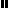 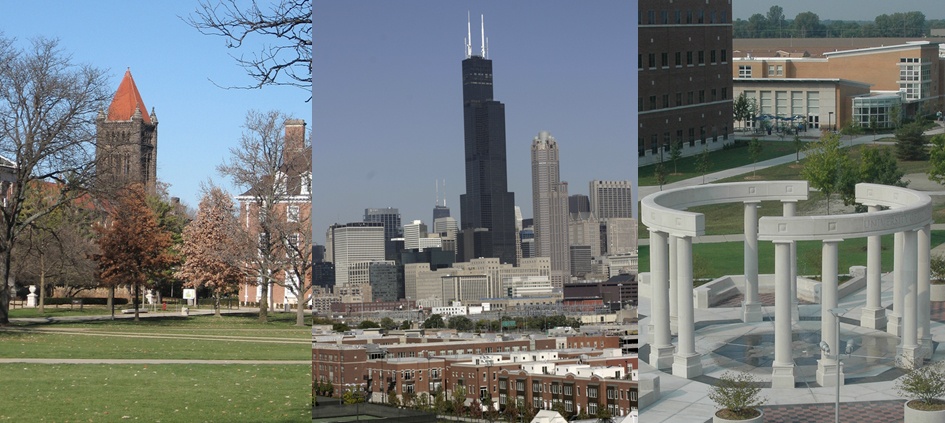 